L’Assemblada de Boricòs  - L’Assemblade de Bouricos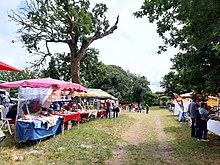 Quermessa de Boricòs, sobras de l’assemblada deu 24 de Junh celebrants lo culte de Sent Jan Baptista.Kermesse de Bouricos, survivance de l'assemblade du 24 juin célébrant le culte de Saint Jean-Baptiste.Ua assemblada que designèva d’auts còps ua hèira tipica de las lanas de Gasconha.Une assemblade désignait autrefois une foire typique des Landes de Gascogne, mesclantsmercants, macanhons, heraires e visitadors en peregrinatge sus un lòc de devocion.mêlant marchands, commerçants, forains et visiteurs en pèlerinage sur un lieu de dévotion.Presentacion - PrésentationL’assemblada qu’èra la jornada de l’annada qu’esperèvan dab impaciéncia, soentL'assemblade était la journée de l'année qu'on attendait avec impatience, souvent une desraras escadudas de se n’anar de la soa bòrda o de la soa meitaderia.rares occasions de quitter sa ferme ou sa métairie2.Ne s’i escambiè pas sonque mercandisas, mes tanben informacions, man d’òbra, On y échangeait non seulement des marchandises, mais aussi des informations, de laentersenhas practicas on la santat aucupèva ua plaça de las granas.main-d'œuvre, des renseignements pratiques où la santé occupait une large place.Los estatjants deus alentorns que’s desplacèvan en cars o bròs e ua horrèra considerablaLes habitants des environs se déplaçaient en kas ou bròs (char ou charrette) et une foulearribants a barreis, « a plenhas carretas » envadiva los lòcs. La horrèra considérable, déversée « à pleines charrettes », envahissait les lieux3. La foule se que s’assemblè dens un mescladís de profane e de sacrat : la missa qu’èra celebrada a rassemblait dans un mélange de profane et de sacré : la messe était célébrée autour d'unel’entorn d’ua hèira comerciau. Jòcs e un bal au son de la boha qu’animèvan l’eveniment.foire commerciale. Des amusements et un bal au son de la boha4 animaient l'événement3.Que podèvan i véder mustra d’ors, batsarras de cans, heraires e desplegadors, oOn pouvait y voir des montreurs d'ours, des combats de chiens, des forains et camelots, oulavetz har cap au jòc deu rampèu, s’entrafrontar dens batsarras entre ivronhes o enterbien s'affronter au jeu du rampeau4, dans des bagarres entre ivrognes ou entre rivaux derivaus de vilatges vesins. Autant d’escadenças de’s divertir.villages voisins. Autant d'occasions de s'amuser2.A la debuta deu sègle XIXau, que contan un quarantenat d’assembladas. Las darrèrasAu début du xixe siècle, on dénombre une quarantaine d'assemblades2. Les dernièresque duran dinc a la mietat deu sègle XXau. La hèira de la Sent Jan de Boricòsperdurent jusqu'au milieu du xxe siècle. La foire de la Saint-Jean à Bouricoso la hèira de la Sent miquèu a Ossa Suzan que’n son las sobras. Aquera darrèra,ou la foire de la Saint-Michel à Ousse-Suzan en sont des subsistances. Cette dernière,atestada desempuish lo sègle XIIau,  qu’es inscriuda a l’inventari deu patrimòni culturauattestée depuis le xiie siècle, est inscrite à l'Inventaire du patrimoine culturel immatérielimmateriau en França au títol de las practicas hestivas.en France au titre des pratiques festives.Originas - OriginesDens l’Antiquitat, las hèiras deus taulèrs comerciaus romans en pèis estrangèrs que sonDans l'Antiquité, les foires des comptoirs commerciaux romains en pays étranger sont aperats « emporium ». que son quasi tustemps installadas dens sectors inabitats,appelées « emporium ». Elles sont presque toujours installées dans des secteurs inhabités,au vesiatge d’ua hont sacrada. A l’Atge Mejan, aqueras hèiras que vinen au voisinage d'une source sacrée. Au Moyen Age, ces foires deviennent des « Assembladas » en Gasconha.« assemblades » en Gascogne.Aqueth tèrmi locau que designèva ua hèira amassants a l’escadença de hèstas patronausCe terme local désignait une foire réunissant à l'occasion de fêtes patronales maquignons, macanhons, heraires, aulhèrs landés e sons tropèths sus un lòc de devocion.pèlerins, forains, bergers landais et leurs troupeaux sur un lieu de dévotion.Qu’èra un deus rares mejans d’encontre entre los abitants de la Hauta Lana e C'était jadis un des rares moyens de rencontre entre les habitants de la Haute-Lande et que joguèva un ròtle economic, comerciau, sociau, medicau e religiós important :jouait un rôle économique, commercial, social, médical et religieux important :1 - suu plan economic e comerciau, las assembladas qu’èran lòcs de transaccions :venta de bestiar o de mercanderias notadament,1 - sur le plan économique et commercial, les assemblades étaient le lieu de transactions : vente de bétail ou de marchandises notamment, 2 - suu plan sociau, qu’èran lo lòcs de renovelament deus contractes de bordatge, locacion de vèilets e d’obrèrs ( nomada « logada ») e per las hemnas, hòra la missa, ua de las raras escadudas de sortit un còp pr’an de l’expleitacion familiau.2 - sur le plan social, elles étaient le lieu de renouvellement des contrats de métayage, location de domestiques et d'ouvriers (appelée « louée ») et pour les femmes, hormis la messe, une des rares occasions de sortir une fois par an de l'exploitation familiale,3 – suu plan medicau, l’assemblada que permetè de se rénder a ua hont sacrada per i practicar ablucions dens l’espèr de guarir daubuns maus. Aqueth biaish rudimentari d’idroterapia qu’èra un deus rares mejans a la disposicion deus poblants per se suenhar.3 - sur le plan médical, l'assemblade permettait de se rendre à une fontaine sacrée pour y pratiquer des ablutions dans l'espoir de guérir certains maux. Cette forme rudimentaire d'hydrothérapie constituait un des rares moyens à la disposition des populations pour se soigner.4 – suu plan religiós, qu’èran consacradas au culte d’un sent : Ossa Suzan qu’es dedicat a Sent Miquèu, dont lo culte estot tustemps hòrt en França. A Boricòs, l’assemblada qu’es lo 24 de Junh, jorn de la Sent Jan Baptista.4 - sur le plan religieux, elles étaient vouées au culte d'un saint : Ousse-Suzan est dédié à saint Michel, dont le culte a toujours été très fort en France. A Bouricos, l'assemblade a lieu le 24 juin, jour de la saint Jean-Baptiste.Nòtas e referéncias deu tèxte- Notes et références du texte↑ Félix Arnaudin, Choses de l’Ancienne Grande-Lande (1921)↑ Revenir plus haut en :a b c et d Une monographie de Pontenx-les-Forges, ouvrage réalisé par la Mairie de Pontenx-les-Forges sur la base de travaux de recherches et d'enquêtes menées entre 2008 et 2010↑ Revenir plus haut en :a et b Fond documentaire de l'association Les Amis de Bouricos, consulté sur site le 9 juillet 2019↑ Revenir plus haut en :a et b Charles Daney, Dictionnaire de la Lande française, Éditions Loubatières, Portet sur Garonne, 1992↑ Panneau de présentation Assemblades et foires de la Saint-Michel sur le site de SuzanTraduit en gascon à partir du texte « Assemblade » de Wikipédia par JJ Dubreui l – Mimizan - https://fr.wikipedia.org/wiki/AssembladePour l'apprentissage au gascon maritime voir le site : https://www.perlogascon.com